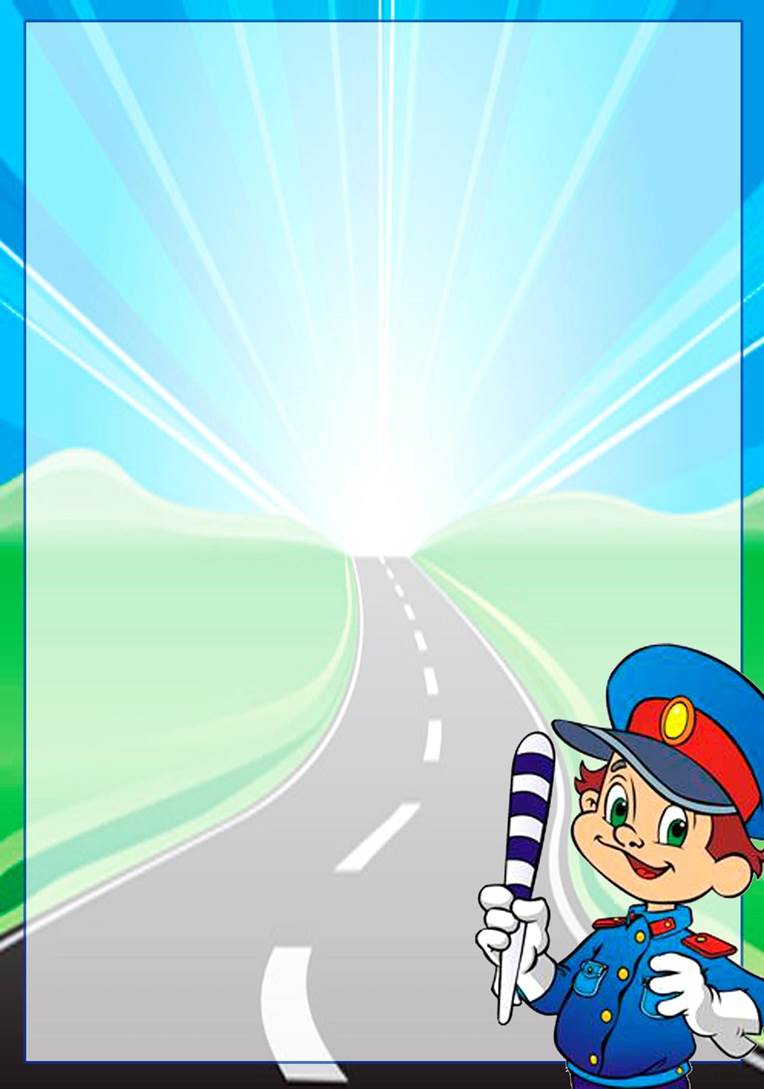 Анкета для родителейУважаемые родители! Просим вас ответить на следующие вопросы:Ведете ли Вы беседу с ребенком о правилах дорожного движения?Всегда ли Вы правильно переходите проезжую часть дороги?Знает ли Ваш ребенок, где находится детский сад?Ведя ребенка в детский сад, Вы отпускаете его самостоятельно переходить дорогу?Как Вы реагируете, если на Ваших глазах дети нарушают правила дорожного движения?Читаете ли Вы детям художественную литературу по правилам дорожного движения?По какому вопросу Вы бы хотели получить консультацию?  Спасибо за сотрудничество!